Załącznik nr 1 do zapytania ofertowego nr 1/2024 z dnia 17 .01.2024 r. Formularz ofertowy                                                              dotyczy: części II zamówieniaRZĄDOWY PROGRAM ODBUDOWY ZABYTKÓW                                           Miejscowość, data………………………………………………… FORMULARZ OFERTOWY1.Dane dotyczące Zamawiającego Parafia Rzymskokatolicka   pw. św. Bartłomieja Apostoła w Troszynieul. Juliusza Słowackiego 10, 07-405 TroszynNIP 758 104 00 38         REGON 0400362252.Dane dotyczące Wykonawcy Nazwa…………………………………………………………………………………………Adres ......................................................................................................................................... Numer NIP………………………………… Numer REGON………………………..……….Nr wpisu do KRS; ………………………… ( dotyczy podmiotów podlegających wpisowi do Krajowego Rejestru Sądowego)3. Osoba odpowiedzialna za kontakty z Zamawiającym Imię i Nazwisko ……………………………………………………………………………….. Adres……………………………………………………………………………………………Nr tel. …………………… . faks …………………….. e-mail: ……………………………...4. Cena ofertowa 	Nawiązując do zapytania ofertowego nr 1/2024  z dnia 17 stycznia 2024r.  na  zadanie pn.: Prace remontowo - konserwatorskie przy zabytkach Parafii  Rzymskokatolickiej  pw. św. Bartłomieja Apostoła w Troszynie, Część II: Prace  konserwatorskie Figury Matki Boskiej,  dofinansowane z Rządowego Programu Odbudowy Zabytków, oferujemy wykonanie przedmiotu zamówienia zgodnie z wymogami zawartymi w zapytaniu  za                                                   cenę brutto*: …......................... zł  słownie:.................................................................................. * Cena podana w ofercie winna obejmować wszystkie koszty i składniki związane z wykonaniem zamówienia oraz warunkami stawianymi przez Zamawiającego w treści Zapytania ofertowego, w tym podatek VAT. 5. Oświadczenia1. Oświadczamy, że zapoznaliśmy się z treścią zapytania ofertowego, nie wnosimy do niego zastrzeżeń oraz zdobyliśmy konieczne informacje potrzebne do właściwego przygotowania oferty, wykonania zamówienia i uznajemy się za związanych określonymi w nim zasadami postępowania. 2. Oświadczamy, że podana cena stanowi cenę ryczałtową i obejmuje wszystkie koszty niezbędne do należytego wykonania niniejszego zamówienia. 3. Gwarantujemy wykonanie niniejszego zamówienia zgodnie z treścią zawartą w zapytaniu ofertowym. 4. Gwarantujemy wykonanie zamówienia w terminie wskazanym w treści zapytania ofertowego tj. do 31.08.2024 r. 5. Oświadczamy, że spełniamy warunki udziału w postępowaniu zawarte w zapytaniu ofertowym, tj.: a) posiadamy uprawnienia do wykonywania określonej działalności lub czynności, jeżeli przepisy prawa nakładają obowiązek ich posiadania, b) posiadamy wiedzę i doświadczenie do wykonania zamówienia,c) dysponujemy odpowiednim potencjałem technicznym oraz osobami zdolnymi do wykonania zamówienia, d) znajdujemy się w sytuacji ekonomicznej i finansowej zapewniającej wykonanie zamówienia we wskazanych terminach, e) Gwarantujemy, że okres gwarancji i rękojmi za wady dla przedmiotu zamówienia wynosi 36 miesięcy licząc od dnia odbioru końcowego. Zobowiązujemy do udzielenia Zamawiającemu gwarancji na piśmie na wykonany i przekazany przedmiot zamówienia, dołączając dokument gwarancyjny do protokołu odbioru. 6. Oświadczamy, że wypełniliśmy obowiązki informacyjne przewidziane w art. 13 lub art. 14 RODO1) wobec osób fizycznych, od których dane osobowe bezpośrednio lub pośrednio pozyskaliśmy w celu ubiegania się o udzielenie zamówienia w niniejszym postępowaniu.* 7. Oświadczamy, że nie jesteśmy powiązani osobowo lub kapitałowo z Zamawiającym. Przez powiązania osobowe lub kapitałowe rozumie się wzajemne powiązania między Zamawiającym lub osobami upoważnionymi do zaciągania zobowiązań w imieniu Zamawiającego lub osobami wykonującymi w imieniu Zamawiającego czynności związane z przygotowaniem i przeprowadzeniem procedury wyboru Wykonawcy a Wykonawcą, polegające w szczególności na:a) uczestniczeniu w spółce jako wspólnik spółki cywilnej lub spółki osobowej, b) posiadaniu co najmniej 10 % udziałów lub akcji, c) pełnieniu funkcji członka organu nadzorczego lub zarządzającego, prokurenta, pełnomocnika, d) pozostawaniu w związku małżeńskim, w stosunku pokrewieństwa lub powinowactwa w linii prostej, pokrewieństwa drugiego stopnia lub powinowactwa drugiego stopnia w linii bocznej lub w stosunku przysposobienia, opieki lub kurateli. 8. Termin związania ofertą: 30 dni kalendarzowych. 9. W przypadku wybrania naszej oferty deklarujemy podpisanie umowy zgodnej z wzorem załączonym do zapytania ofertowego oraz z wymaganiami przedstawionymi w zapytaniu ofertowym w miejscu i terminie wyznaczonym przez Zamawiającego, jeżeli zostanie wybrana nasza oferta.10. W  przypadku wybrania naszej oferty jako najkorzystniejszej zobowiązujemy się przedłożyć Zamawiającemu przed podpisaniem umowy szczegółowego kosztorysu ofertowego opracowanego na podstawie przedmiaru robót który stanowi załącznik do zapytania ofertowego.Prawdziwość powyższych danych potwierdzam własnoręcznym podpisem świadom odpowiedzialności karnej z art. 297 Kodeksu karnego. …..……………………………………………………… Data i Podpis (ew. również pieczęć) Wykonawcy Wyrażam zgodę na przetwarzanie moich danych osobowych zawartych w ofercie dla potrzeb niezbędnych do realizacji postępowania o udzielenie zamówienia zgodnie z ustawą z dnia 10 maja 2018 r. o ochronie danych osobowych (t.j. Dz. U. z 2019 r. poz. 1781). ………….………………………………………………………… Data i Podpis (ew. również pieczęć) Wykonawcy 1) rozporządzenie Parlamentu Europejskiego i Rady (UE) 2016/679 z dnia 27 kwietnia 2016 r. w sprawie ochrony osób fizycznych w związku z przetwarzaniem danych osobowych i w sprawie swobodnego przepływu takich danych oraz uchylenia dyrektywy 95/46/WE (ogólne rozporządzenie o ochronie danych) (Dz. Urz. UE L 119 z 04.05.2016, str. 1) * W przypadku gdy wykonawca nie przekazuje danych osobowych innych niż bezpośrednio jego dotyczących lub zachodzi wyłączenie stosowania obowiązku informacyjnego, stosownie do art. 13 ust. 4 lub art. 14 ust. 5 RODO treści oświadczenia wykonawca nie składa (usunięcie treści oświadczenia np. przez jego wykreślenie).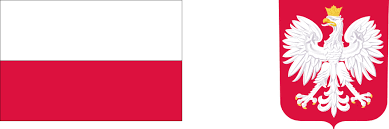 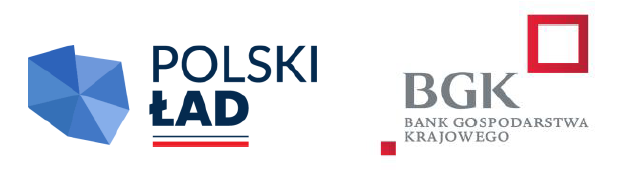 